Domov Božice, příspěvková organizace,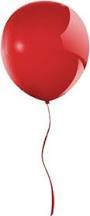 Vás srdečně zve na 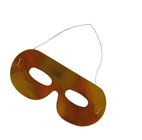 Fašank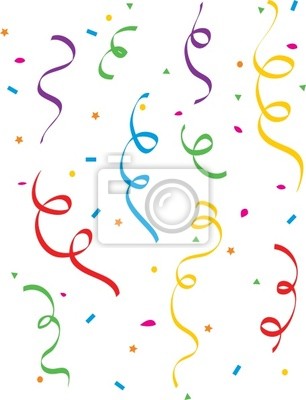 s pochováváním basyve středu 22.2.2017 od 13:30 h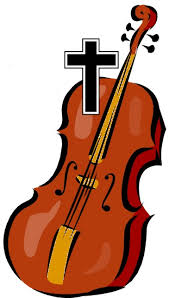                     v jídelně Domova.  K tanci a poslechu zahraje p. Hlaďo.     Těšíme se na setkání s Vámi!